DSC Evaluation Quotation Report (EQR)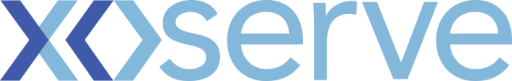 Please send completed form to: box.xoserve.portfoliooffice@xoserve.comDocument Version History
Template Version HistoryChange TitleChange reference number (XRN)Xoserve Project Manager  Email addressContact numberTarget Change Management Committee dateSection 1: Scope of EQRSection 1: Scope of EQRSection 1: Scope of EQRSection 1: Scope of EQRFor funded EQRs, please include further clarification on the activities to be carried out to deliver a BER e.g. timescales, deliverables, etc.In addition, detail if there were any changes in scope identified during the capture phasePlease clearly state the unique reference numbers for all changes to be delivered if there is more than oneFor funded EQRs, please include further clarification on the activities to be carried out to deliver a BER e.g. timescales, deliverables, etc.In addition, detail if there were any changes in scope identified during the capture phasePlease clearly state the unique reference numbers for all changes to be delivered if there is more than oneFor funded EQRs, please include further clarification on the activities to be carried out to deliver a BER e.g. timescales, deliverables, etc.In addition, detail if there were any changes in scope identified during the capture phasePlease clearly state the unique reference numbers for all changes to be delivered if there is more than oneFor funded EQRs, please include further clarification on the activities to be carried out to deliver a BER e.g. timescales, deliverables, etc.In addition, detail if there were any changes in scope identified during the capture phasePlease clearly state the unique reference numbers for all changes to be delivered if there is more than oneSection 2: Estimated cost to produce the Business Evaluation Report (BER)Section 2: Estimated cost to produce the Business Evaluation Report (BER)Section 3: Funding of EQRSection 3: Funding of EQRSection 3: Funding of EQRSection 3: Funding of EQRAs agreed by The Change Managers the funding for the EQR will be:As agreed by The Change Managers the funding for the EQR will be:As agreed by The Change Managers the funding for the EQR will be:As agreed by The Change Managers the funding for the EQR will be:Section 4: Approximate timescale for completion of the Business Evaluation ReportSection 4: Approximate timescale for completion of the Business Evaluation ReportSection 4: Approximate timescale for completion of the Business Evaluation ReportSection 5: Period that the Evaluation Quotation Report is valid forSection 5: Period that the Evaluation Quotation Report is valid forSection 5: Period that the Evaluation Quotation Report is valid forSection 6: Additional InformationSection 6: Additional InformationSection 6: Additional InformationSection 6: Additional InformationFor funded EQRs, please include further clarification on the activities to be carried out to deliver a BER e.g. timescales, deliverables, etc.For funded EQRs, please include further clarification on the activities to be carried out to deliver a BER e.g. timescales, deliverables, etc.For funded EQRs, please include further clarification on the activities to be carried out to deliver a BER e.g. timescales, deliverables, etc.For funded EQRs, please include further clarification on the activities to be carried out to deliver a BER e.g. timescales, deliverables, etc.VersionStatusDateAuthor(s)Summary of ChangesVersionStatusDateAuthor(s)Summary of Changes2.0Approved17/07/2018Rebecca PerkinsTemplate approved at ChMC on 11th July3.0Approved19/12/18Heather SpensleyMoved onto Xoserve’s new Word template in line with new branding